Hi Ronnie,We'd like it if the user logs in and only sees the reports in the Department Cost folder, like below: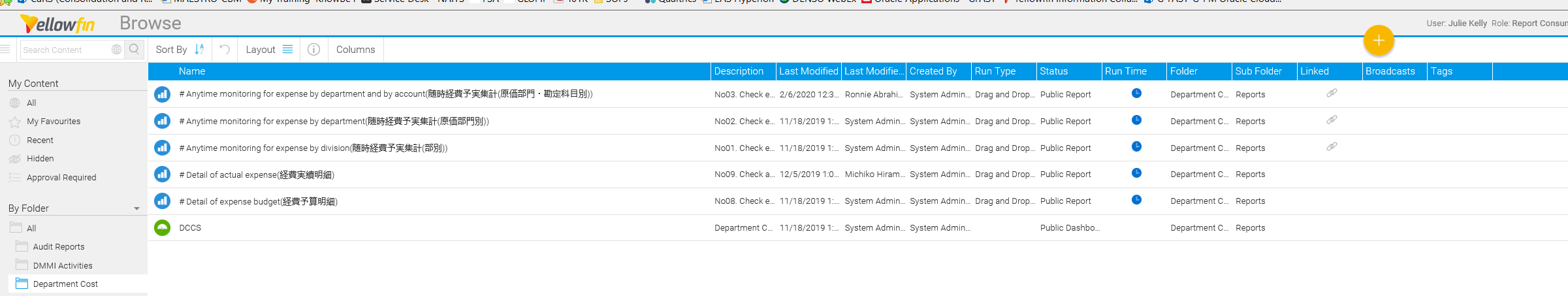 